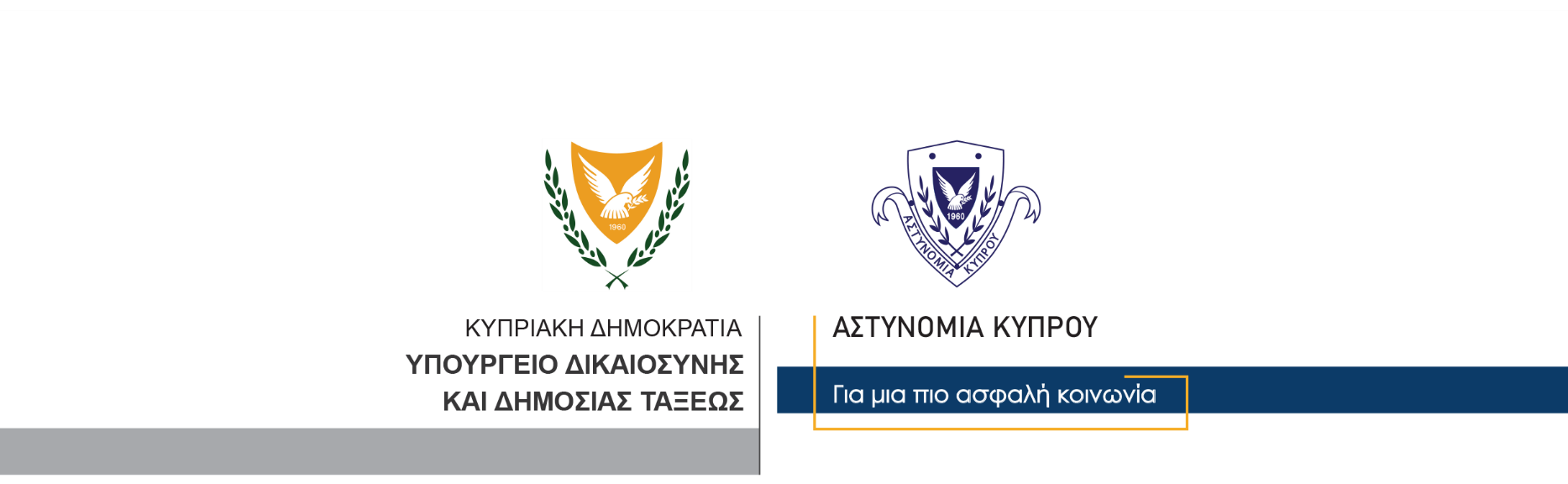 30 Αυγούστου, 2021Δελτίο Τύπου 4Ποινές, φυλάκισης και στέρησης άδειας οδήγησης, σε 41χρονο για οδήγηση υπό την επήρεια αλκοόληςΆλλη μία υπόθεση σοβαρών τροχαίων παραβάσεων καταχωρήθηκε σήμερα για άμεση εκδίκαση, με το Δικαστήριο να επιβάλλει στον 41χρονο κατηγορούμενο οδηγό, ποινές φυλάκισης και στέρησης της άδειας οδήγησής του.Πρόκειται για υπόθεση οδήγησης υπό την επήρεια αλκοόλης, που καταχωρήθηκε το πρωί της Δευτέρας ενώπιον του Επαρχιακού Δικαστηρίου Λάρνακας. Το Δικαστήριο επέβαλε στον 41χρονο οδηγό ποινές, φυλάκισης διάρκειας 30 ημερών, στέρησης άδειας οδήγησης για περίοδο τριών μηνών, καθώς και επιβολής οκτώ βαθμών ποινής στην άδεια οδήγησής του.Ο 41χρονος είχε εμπλακεί σε οδική σύγκρουση το βράδυ του περασμένου Σαββάτου, σε δρόμο στην παραλιακή περιοχή Περβολιών, στη Λάρνακα, όπου κάτω από συνθήκες που διερευνώνται απώλεσε τον έλεγχο του αυτοκινήτου που οδηγούσε, με αποτέλεσμα να χτυπήσει με το όχημά του σε πινακίδα τροχαίας, την οποία απέκοψε και στη συνέχεια ακινητοποιήθηκε εντός του δρόμου.Μέλη της Αστυνομίας έσπευσαν στο σημείο, όπου αφού προηγουμένως διαπιστώθηκε ότι ο 41χρονος δεν υπέστη οποιοδήποτε τραυματισμό, τον υπέβαλαν στη συνέχεια σε έλεγχο οδήγησης υπό την επήρεια αλκοόλης, με τελική ένδειξη 128μg% αντί μέχρι 22μg% που είναι το επιτρεπόμενο όριο, (Αστυνομικό Δελτίο Αρ. 1, ημερομηνίας 29/08/2021, σχετικό).Την υπόθεση είχε διερευνήσει ο Αστυνομικός Σταθμός Κιτίου.							         Κλάδος ΕπικοινωνίαςΥποδιεύθυνση Επικοινωνίας, Δημοσίων Σχέσεων & Κοινωνικής Ευθύνης